Донесение о безвозвратных потеряхМазурин Митрофан МитрофановичДата рождения: __.__.1916Место рождения: Воронежская обл., Абрамовский р-н, с. АбрамовкаДата и место призыва: __.__.1934Воинское звание: гв. капитанПоследнее место службы: 1 гв. авиакорп. 6 гв. авиполкДата выбытия: 30.12.1944Причина выбытия: убитПервичное место захоронения: Восточная Пруссия, Кенигсбергский окр., Мемельский р-н, г. Плунгляны, возле ДКА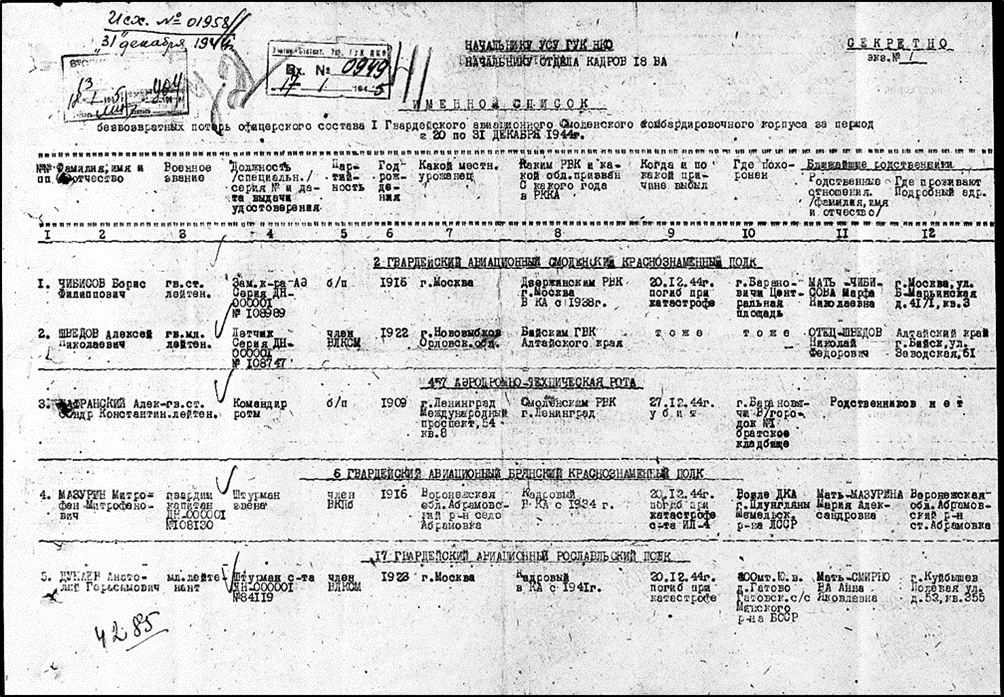 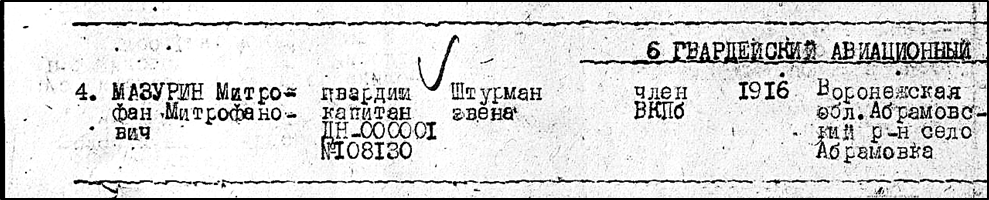 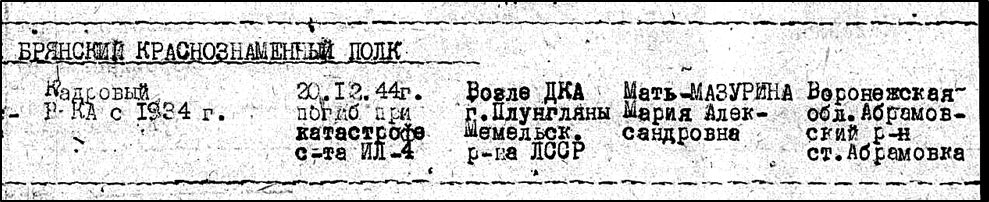 Приказ об исключении из списков Красной АрмииДокумент находится в: ЦАМО, Шкаф: 667 Ящик: 1077Мазуринн Митрофан МитрофановичДата рождения: 22.12.1916Место рождения: Воронежская обл., Абрамовский р-н, ст. АбрамовкаДата поступления на службу: 17.11.1938Воинское звание: капитанНаименование воинской части: 222 дбап ОрВО,6 гв. ап ддДата окончания службы: 20.12.1944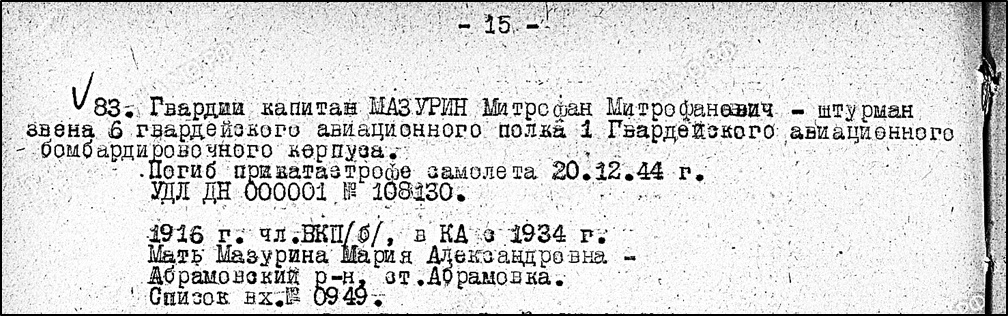 Учетно-послужная картотекаДокумент находится в: ЦАМО, Шкаф: 667 Ящик: 1077Мазурин Митрофан МитрофановичДата рождения: 22.12.1916Место рождения: Воронежская обл., Абрамовский р-н, ст. АбрамовкаДата поступления на службу: 17.11.1938Воинское звание: капитанНаименование воинской части: 222 дбап ОрВО,6 гв. ап ддДата окончания службы: 20.12.1944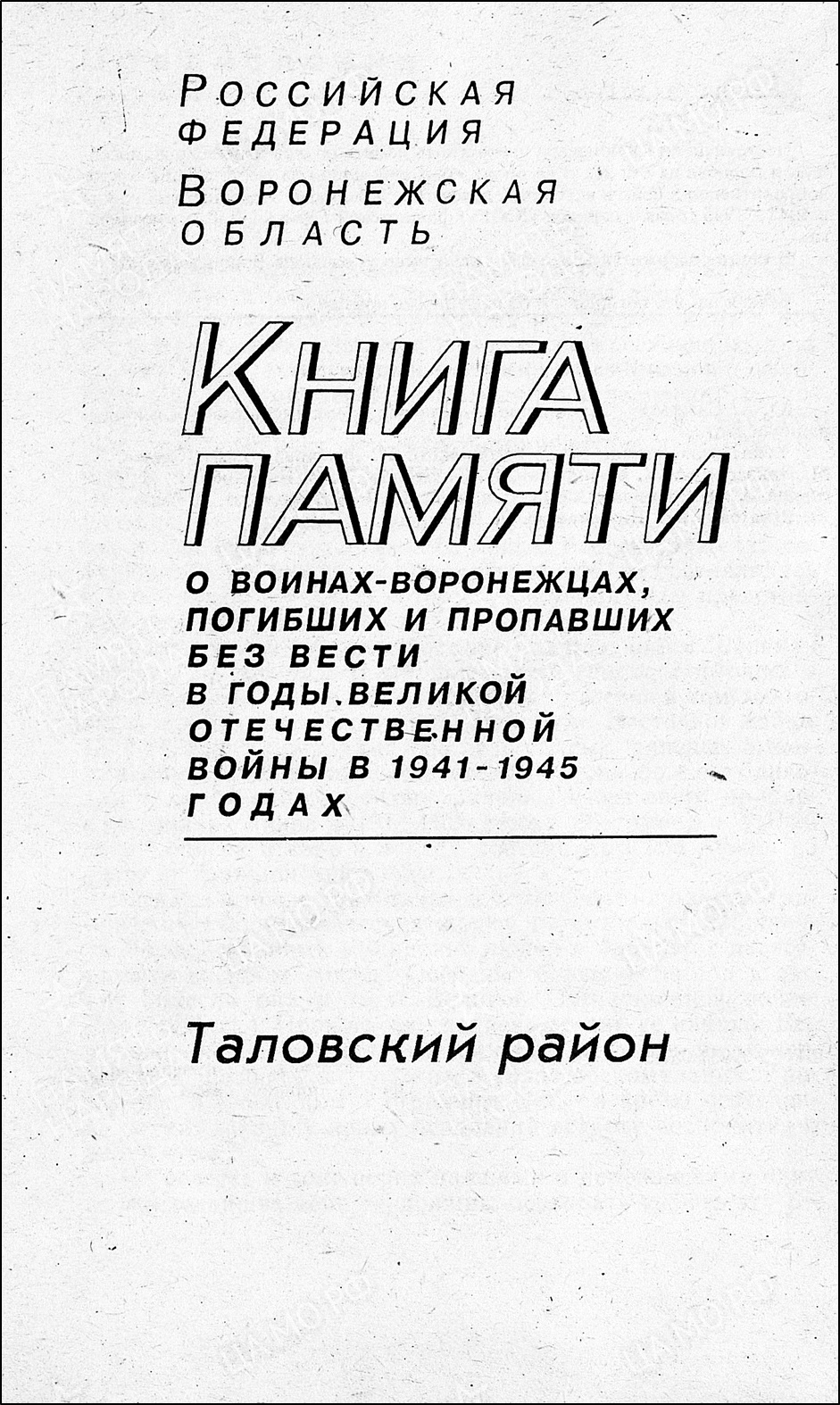 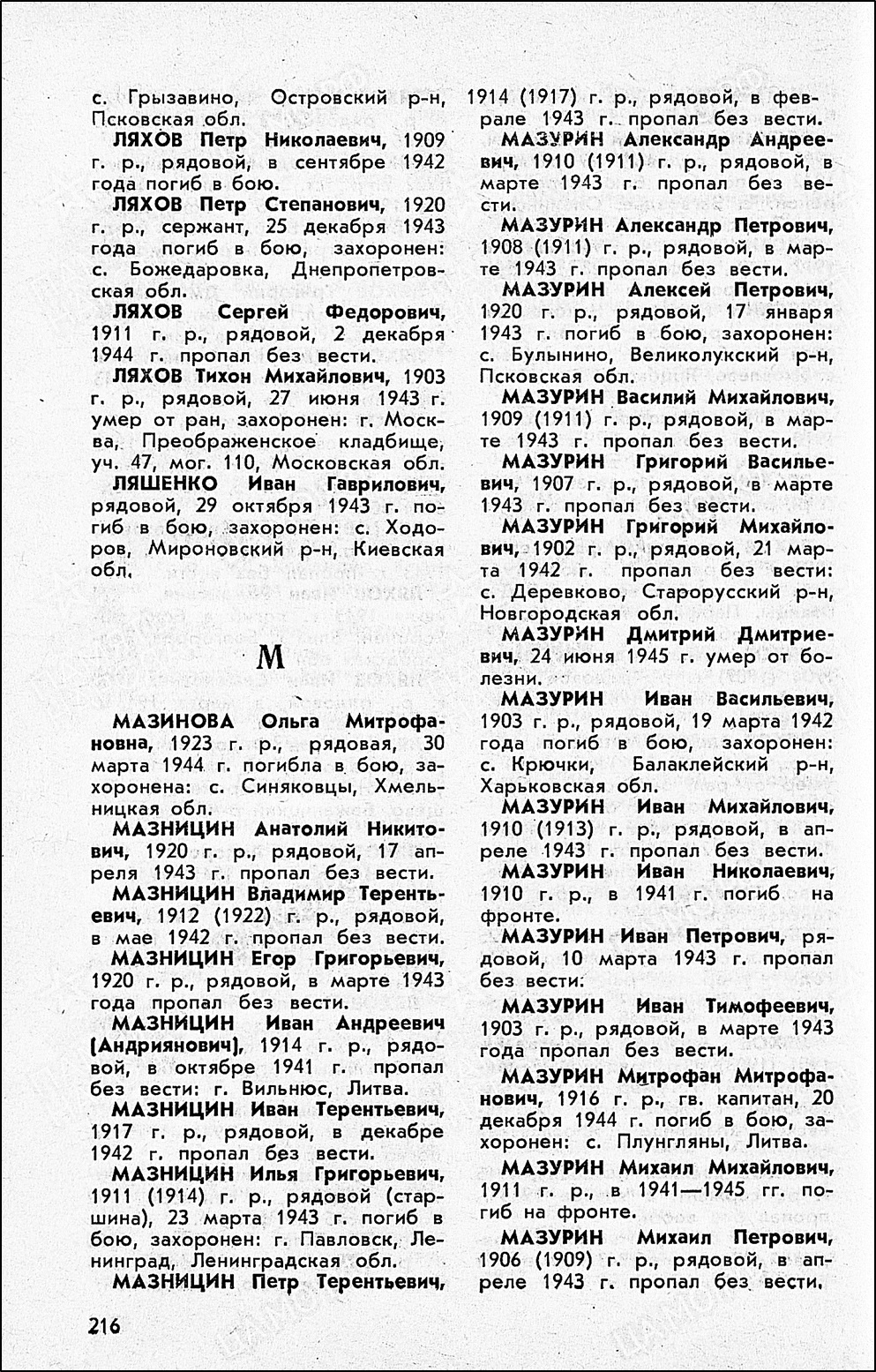 